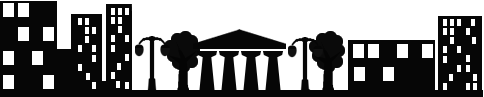 Daugavpilī30.11.2020. UZAICINĀJUMS
iesniegt piedāvājumu1. Pasūtītājs.Pašvaldības SIA “Sadzīves pakalpojumu kombināts”Višķu iela 21 K, Daugavpilī, LV-5410Tālr.Nr.65424769e-pasts: spkpsia@gmail.commājas lapa: www.sadzive.lvkontaktpersonas: Aleksejs Ščerbiņins, tālr.Nr. 28352978Publisko iepirkumu likumā nereglamentētais iepirkums“Relejas aizsardzības sistēmas pārbaude SP-7D (10kV)-KS-3-10 un KS-3-10 kopņu tilta pārbaude ar paaugstinātu spriegumu”Iepirkuma identifikācijas Nr.SPK2020/222. Iepirkuma priekšmeta apraksts:2.1. “Relejas aiszardzības sistēmas pārbaude SP-7D (10kV)-KS-3-10” - 2.pielikumu.3. Piedāvājumu var iesniegt: 3.1. personīgi, vai pa pastu Višķu ielā 21K, Daugavpilī ( 2.stāvā, kabinetā Nr.1),3.2. elektroniskā veidā uz e-pasta adresi: spkpsia@gmail.com, iesniedzot piedāvājumu elektroniski, piedāvājumam obligāti jābūt parakstītam ar drošu elektronisko parakstu un laika zīmogu. 3.3. piedāvājuma iesniegšanas termiņš līdz 2020.gada 15.decembra, plkst.10:00.4. Paredzamā līguma izpildes termiņš: 15 kalendāra dienas no līguma noslēgšanas brīža. 5. Veicamo darbu objekts: Višķu iela 21K, Daugavpilī, (SP-7D).6. Objekta apsekošana:6.1. Veikt objekta apsēkošanu, lai noskaidrot situāciju un novērtēt darbu un materiālu apjomu. Sastādīt apsēkošanas aktu.7. Iekārtu garantijas laiks: 2 (divi) gadi.8. Piedāvājumā jāiekļauj:8.1. pretendenta rakstisks iesniegums par dalību iepirkumu procedūrā, kas sniedz īsas ziņas par pretendentu (pretendenta nosaukums, juridiskā adrese, reģistrācijas Nr., kontaktpersonas vārds, uzvārds, tālrunis, fakss, e-pasts) - 1.pielikumu;8.2. pretendents iesniedz:8.2.1. finanšu piedāvājumu (cena jānorāda euro bez PVN 21%). Cenā jāiekļauj visas izmaksas,8.2.2. VID izziņu par parādu neesamību,8.2.3. attiecīgo sertifikātu esamību un elektrodrošības grupu atbilstību saskaņā LEK-025.8.2.4. apsekošanas aktu.9.Piedāvājuma izvēles kritērijs: 9.1. finanšu piedāvājums ar viszemāko cenu .10. Ar lēmumu var iepazīties mājas lapā: www.sadzive.lv, www.daugavpils.lvIepirkumu komisijas priekšsēdētājs				J.Tukāne 1.pielikums30.11.2020. uzaicinājumam, iepirkuma identifikācijas Nr.SPK2020/22PIETEIKUMSDaugavpilīKomersants___________________________________________________________________________________(nosaukums)Reģistrācijas Nr. ______________________________________________________________________Juridiskā adrese ___________________________________________________________________________________Nodokļu maksātāja (PVN) reģistrācijas Nr. _________________________________________________tālr.,fakss___________________________ e-pasts___________________________________________Kontaktpersonas amats, vārds, uzvārds, tālr.___________________________________________________________________________________Bankas rekvizīti ___________________________________________________________________________________ tā direktora (vadītāja, valdes priekšsēdētāja, valdes locekļa) ar paraksta tiesībām (vārds, uzvārds) personā, ar šī pieteikuma iesniegšanu piesakās piedalīties iepirkumā „Relejas aizsardzības sistēmas pārbaude SP-7D (10kV)-KS-3-10 un KS-3-10 kopņu tilta pārbaude ar paaugstinātu spriegumu”, identifikācijas numurs SPK2020/. Iepirkuma noteikumi ir skaidri un saprotami._____________________(uzņēmuma nosaukums) apliecina, ka:           1.    visa sniegtā informācija ir pilnīga un patiesa;2.    nekādā veidā nav ieinteresēts nevienā citā piedāvājumā, kas iesniegts šajā iepirkumā;nav tādu apstākļu, kuri liegtu tiesības piedalīties iepirkumā un izpildīt izvirzītās prasības.2.pielikums30.11.2020. uzaicinājumam, iepirkuma identifikācijas Nr.SPK2020/22Publisko iepirkumu likumā nereglamentētais iepirkums“Relejas aizsardzības sistēmas pārbaude SP-7D )10kV)-KS-3-10 un KS-3-10 kopņu tilta pārbaude ar paaugstinātu spriegumu”iepirkuma identifikācijas Nr.SPK2020/22Tehniskā specifikācija Darba apjomi:1.1. Apsēkot objektu, lai varētu noskaidrot situāciju un novērtēt darbu. Sastādīt apsekošanas aktu (Objekta adrese - Višķu iela 21K, Daugavpils, (SP-7D).1.2. Relejas aizsardzības sistēmas pārbaude SP-7D (10kV) – KS-3-10 :F-3-36F-3-38F-3-40F-3 (ievads)F-3-52F-3-54F-3-61.3. Augstsprieguma kopņu pārbaudes KS-3-10 ( SP-7D).Darbu izpildes termiņš: 15 kalendāra dienas no līguma noslēgšanas dienas.Garantijas termiņš – 2 (divi) gadi no abpusējas pieņemšanas-nodošanas akta parakstīšanas dienas.Sastādīja:Energosistēmu inženieris					A.Ščerbiņins3.pielikums30.11.2020. uzaicinājumam, iepirkuma identifikācijas Nr.SPK2020/22OBJEKTA APSEKOŠANAS AKTSUzņēmuma pārstāvis un Pasūtītāja pārstāvis ar saviem parakstiem apliecina, ka:-tika veikta apsekošana;-  pakalpojumu sastāvs un apjoms ir skaidrs un pietiekošs kvalitatīvai pakalpojumu izpildei; - piedāvātajā cenā tiks iekļauti visi izdevumi, kas ir nepieciešami kvalitatīvai pakalpojumu sniegšanai objektos;- iebildumu par pakalpojumu apjomu nav.Vārds, uzvārds, amatsParaksts, datumsNr.p.k.Objekta nosaukumsObjekta adreseUzņēmuma pārstāvis(vārds, uzvārds)DatumsPasūtītāja pārstāvis(vārds, uzvārds)1.SP-7DVišku iela 21K, Daugavpils